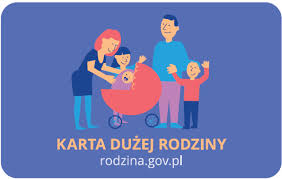 Karta Dużej Rodziny 2019. Zmiany od stycznia. Skorzystać mogą rodzice,którzy mają lub mieli w przeszłości troje dzieci na utrzymaniuKarta Dużej Rodziny daje szereg zniżek i ulg.Zmiany w Karcie Dużej Rodziny od stycznia 2019 roku. Poszerzone zostało grono uprawnionychdo korzystania z karty. Wniosek może złożyć rodzic, który w przeszłości miał na utrzymaniu trojedzieci. Wiek nie gra roli.Od początku tego roku wszedł w życie przepis dający możliwość przyznania Karty Dużej Rodzinytym rodzicom, którzy mają lub mieli na utrzymaniu łącznie co najmniej troje dzieci i to bezwzględu na ich wiek w chwili składania wniosku.Karta Dużej Rodziny (KDR) to system zniżek i dodatkowych uprawnień dla rodzin 3+ zarównow instytucjach publicznych, jak i w firmach prywatnych.Z ulg w wielodzietnych rodzinach (z co najmniej trojgiem dzieci) mogą korzystać rodzice orazdzieci do 18 roku życia lub do 25 roku życia jeśli się nadal uczą, a także bez względu na wiek dzieci niepełnosprawne z orzeczeniem o umiarkowanym lub znacznym stopniu niepełnosprawności.Uprawnienia do zniżek są m.in.:- na przejazdy kolejowe,- na niższe opłaty paszportowe,- na tańsze bilety do instytucji kultury i ośrodków rekreacyjnych.Wykaz partnerów Karty Dużej Rodziny:    https://empatia.mpips.gov.pl/web/piu/kdrZ Kartą Dużej Rodziny można skorzystać także z tańszej oferty w księgarniach, czy w drogeriachi sklepach z odzieżą, a nawet na stacjach paliw.Wniosek o przyznanie Karty Dużej Rodziny można składać w gminie odpowiadającej miejscuzamieszkania lub za pośrednictwem Platformy Informacyjno - Usługowej Emp@tia(www.empatia.mrpips.gov.pl).Realizacją programu Karta Dużej Rodziny  w Gminie Golczewo zajmuje się Ośrodek Pomocy Społecznej w Golczewie, ul. Zwycięstwa 25, 72-410 Golczewo tel. 913271778